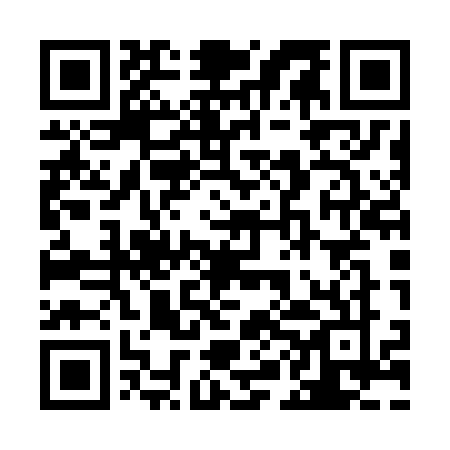 Ramadan times for Gnas, AustriaMon 11 Mar 2024 - Wed 10 Apr 2024High Latitude Method: Angle Based RulePrayer Calculation Method: Muslim World LeagueAsar Calculation Method: ShafiPrayer times provided by https://www.salahtimes.comDateDayFajrSuhurSunriseDhuhrAsrIftarMaghribIsha11Mon4:364:366:1712:073:195:575:577:3312Tue4:344:346:1512:063:205:595:597:3413Wed4:324:326:1312:063:206:006:007:3614Thu4:294:296:1112:063:216:016:017:3715Fri4:274:276:0912:063:226:036:037:3916Sat4:254:256:0712:053:236:046:047:4017Sun4:234:236:0512:053:246:066:067:4218Mon4:214:216:0312:053:256:076:077:4319Tue4:194:196:0112:043:256:086:087:4520Wed4:174:175:5912:043:266:106:107:4621Thu4:144:145:5712:043:276:116:117:4822Fri4:124:125:5512:033:286:136:137:5023Sat4:104:105:5312:033:296:146:147:5124Sun4:084:085:5112:033:296:156:157:5325Mon4:054:055:4912:033:306:176:177:5426Tue4:034:035:4712:023:316:186:187:5627Wed4:014:015:4512:023:326:206:207:5828Thu3:593:595:4312:023:326:216:217:5929Fri3:563:565:4112:013:336:226:228:0130Sat3:543:545:3912:013:346:246:248:0331Sun4:524:526:371:014:347:257:259:041Mon4:494:496:351:004:357:267:269:062Tue4:474:476:331:004:367:287:289:083Wed4:454:456:311:004:367:297:299:094Thu4:424:426:291:004:377:317:319:115Fri4:404:406:2812:594:387:327:329:136Sat4:384:386:2612:594:387:337:339:157Sun4:354:356:2412:594:397:357:359:178Mon4:334:336:2212:584:407:367:369:189Tue4:304:306:2012:584:407:377:379:2010Wed4:284:286:1812:584:417:397:399:22